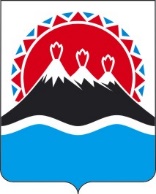 П О С Т А Н О В Л Е Н И ЕПРАВИТЕЛЬСТВАКАМЧАТСКОГО КРАЯПРАВИТЕЛЬСТВО ПОСТАНОВЛЯЕТ:1. Внести в приложение 1 к постановлению Правительства Камчатского края от 10.04.2023 № 208-П «Об утверждении Положения о Министерстве по чрезвычайным ситуациям Камчатского края» изменение, признав часть 33 утратившей силу.2. Признать утратившими силу следующие постановления Правительства Камчатского края:постановление Правительства Камчатского края от 08.05.2009
№ 208-П «Об утверждении Правил охраны жизни людей на водных объектах в Камчатском крае»;постановление Правительства Камчатского края от 01.07.2009
№ 269-П «О внесении изменения в приложение к постановлению Правительства Камчатского края от 08.05.2009 № 208-П «Об утверждении Правил охраны жизни людей на водных объектах в Камчатском крае»;постановление Правительства Камчатского края от 23.08.2012
№ 383-П «О внесении изменения в приложение к постановлению Правительства Камчатского края от 08.05.2009 № 208-П «Об утверждении Правил охраны жизни людей на водных объектах в Камчатском крае»;постановление Правительства Камчатского края от 02.06.2014
№ 236-П «О внесении изменения в приложение к постановлению Правительства Камчатского края от 08.05.2009 № 208-П «Об утверждении Правил охраны жизни людей на водных объектах в Камчатском крае»;постановление Правительства Камчатского края от 29.05.2015
№ 190-П «О внесении изменений в приложение к постановлению Правительства Камчатского края от 08.05.2009 № 208-П «Об утверждении Правил охраны жизни людей на водных объектах в Камчатском крае»;постановление Правительства Камчатского края от 08.11.2022
№ 585-П «О внесении изменений в постановление Правительства Камчатского края от 08.05.2009 № 208-П «Об утверждении Правил охраны жизни людей на водных объектах в Камчатском крае»;постановление Правительства Камчатского края от 16.12.2022
№ 676-П «О внесении изменений в приложение к постановлению Правительства Камчатского края от 08.05.2009 № 208-П «Об утверждении Правил охраны жизни людей на водных объектах в Камчатском крае».3. Настоящее постановление вступает в силу после дня его официального опубликования.[Дата регистрации] № [Номер документа]г. Петропавловск-КамчатскийО внесении изменений в приложение 1 к постановлению Правительства Камчатского края от 10.04.2023 № 208-П «Об утверждении Положения о Министерстве по чрезвычайным ситуациям Камчатского края» и о признании утратившими силу отдельных постановлений Правительства Камчатского краяПредседатель Правительства Камчатского края[горизонтальный штамп подписи 1]Е.А. Чекин